March 16, 2015	In Re:	F-2014-2455548(SEE ATTACHED LIST)Ena Blackwood v. PECO Energy CompanyAppeal of BCS Decision/Billing DisputeHearing Cancellation/Reschedule Notice 	This is to inform you that the Initial In Person Hearing on the above-captioned case previously scheduled for Thursday, April 9, 2015 has been canceled.  	The hearing has been rescheduled as follows:Type:		Initial In Person HearingDate:		Monday, April 13, 2015Time:		10:00 a.m.Location:	In an available 4th Floor Hearing Room (Take one of the last four elevators at the far end of the lobby)801 Market Street (enter on 8th Street)Philadelphia, PA  19107Presiding:	Administrative Law Judge Christopher P. PellSuite 4063801 Market StreetPhiladelphia, PA  19107Telephone:	215.560.2105Fax:		215.560.3133Please mark your records accordingly.	If you are a person with a disability, and you wish to attend the hearing, we may be able to make arrangements for your special needs.  Please call the scheduling office at the Public Utility Commission at least five (5) business days prior to your hearing to submit your request.	Individuals representing themselves are not required to be represented by an attorney.  All others (corporation, partnership, association, trust or governmental agency or subdivision) must be represented by an attorney.  An attorney representing you should file a Notice of Appearance before the scheduled hearing date.	If you require an interpreter to participate in the hearings, we will make every reasonable effort to have an interpreter present.  Please call the scheduling office at the Public Utility Commission at least ten (10) business days prior to your hearing to submit your request.Scheduling Office:  717.787.1399AT&T Relay Service number for persons who are deaf or hearing-impaired:  1.800.654.5988pc:	ALJ Christopher P. Pell	Jose Garcia	File Room	Calendar FileF-2014-2455548 - ENA BLACKWOOD v. PECO ENERGY COMPANY

ENA BLACKWOOD
24 NEW STREET
UPPER DARBY PA  19082
610.803.8529SHAWANE L LEE ESQUIRE
EXELON BUSINESS SERVICES
2301 MARKET STREET S23-1
PHILADELPHIA PA  19103
215.841.6841
Accepts E-serviceRepresenting PECO Energy Company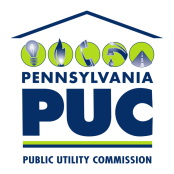 COMMONWEALTH OF PENNSYLVANIA PUBLIC UTILITY COMMISSIONOffice of Administrative Law JudgeP.O. IN REPLY PLEASE REFER TO OUR FILE